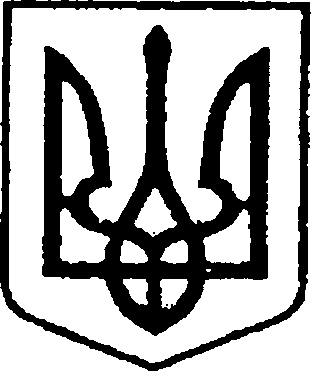 УКРАЇНАЧЕРНІГІВСЬКА ОБЛАСТЬН І Ж И Н С Ь К А    М І С Ь К А    Р А Д АВ И К О Н А В Ч И Й    К О М І Т Е ТР І Ш Е Н Н Явід  __________ 2019 р.		           м. Ніжин		                    № ___Про фінансування заходів з покращенняматеріально – технічної бази закладівосвіти по навчанню дітей діям у надзвичайних ситуаціях	Відповідно до пп.6 п. Б частини 1 ст. 33, пп.7 п. А частини 1 ст.38, ст.42, 59, 73 Закону України «Про місцеве самоврядування в Україні», національного стандарту України «Навчання населення діям у надзвичайних ситуаціях», постанов Кабінету міністрів України від 26.06.2013р. № 444 «Про затвердження Порядку здійснення навчання населення діям у надзвичайних ситуаціях» виконавчий комітет Ніжинської міської ради вирішив:	1. Управлінню освіти Ніжинської міської ради (Крапивянський С.М.) придбати для потреб закладів освіти:	1.1. Мегафон  LTC audio MEGA60USB    - 2 од.	1.2. Інформаційно – довідкові куточки з питань цивільного захисту – 22 од.	1.3. Системи альпіністські страховальні F.A. Agama   - 6 од. 	1.4. Страхувальний жилет                          - 6 од.2. Фінансовому управлінню Ніжинської міської ради (Писаренко Л.В.) перерахувати управлінню освіти за рахунок коштів на попередження та ліквідацію наслідків надзвичайних ситуацій та стихійних лих (КПКВК 0618110,  КЕКВ 2210 ) 34 238 грн. для проведення розрахунків за придбання:	2.1. Двох мегафонів  LTC audio MEGA60USB    -3600грн. 	2.2. 22 одиниці інформаційно – довідкових куточків з питань цивільного захисту – 25 500 грн.	2.3. 6 одиниць систем альпіністських страхувальних F.A. Agama   - 3000 грн. 	2.4. 6 одиниць cтрахувальних жилетів  Yamaha                         - 2138 грн. 	3. Вважати таким, що втратило чинність рішення виконавчого комітету Ніжинської міської ради від 03.10.2019р. № 318 «Про фінансування робіт з поточного ремонту протирадіаційного укриття  95774 загальноосвітньої школи №15».4. Начальнику відділу з питань надзвичайних ситуацій та цивільного захисту населення виконавчого комітету Ніжинської міської ради (Чернишов Г.Г.) забезпечити оприлюднення даного рішення на офіційному сайті міської ради протягом п’яти робочих днів з дня його прийняття.	5. Контроль за виконанням даного рішення покласти на першого заступника міського голови з питань діяльності виконавчих органів ради Олійника Г.М.	Міський голова                                                                       А.В.Лінник